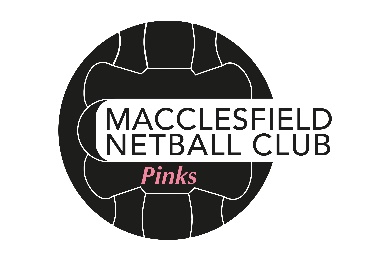 Macclesfield Netball Club Privacy Policy
Who we are

Macclesfield Netball Club (MNC) was formed to provide girls and women the opportunity to play and enjoy netball, whether socially or competitively. We are based in Macclesfield and draw our members from the local area.As we need to collect certain personal data to fulfil our service to you, this privacy policy explains how we maintain the privacy of your personal information. It sets out what data we collect, how it will be used, our legal basis for obtaining it, as well as outlining your rights. MNC want to make sure all the personal information we have collected about you is safe and secure whether we collect it through our website at MNC or from other sources. When we mention ‘MNC’ ‘the Club’, ‘we’, ‘us’ or ‘our’, we are referring to the Macclesfield Netball Club or MNC.  When we refer to the ‘Site’ we mean our website which is hosted at https://www.macclesfieldnetball.comWe have appointed a Data Protection Lead to oversee our compliance with data protection laws, who has overall responsibility for data protection compliance.  If you have any questions about this policy or what we do with your personal information, their contact details are set out in the "Contact" section below.Use of Personal InformationWe use personal information (including sensitive data) for these purposes:To perform the services associated with club membershipadministering your membership application or renewaltaking payment for membershipcorrespondence regarding Club membership or Club activitiesTo ensure your safety while at the Club or participating in Club related eventsparent/carer contact detailsrecord of ongoing health conditions or allergiesdiscussions regarding any injury to assess whether you are fit to take partTo promote the ethos and expectations of the Clubphotos posted on our website, Instagram, Teamo and TwitterClub newsTo comply with legal obligations, for example, regarding working with children or vulnerable adults to comply with our safeguarding requirementsFor the purposes of equal opportunities monitoringMNC may occasionally send you information or marketing that may be considered useful to you and your child. You may withdraw from this type of contact at any point.Legal basis for gaining using your informationFor some of your personal information we have contractual agreement with you, for contacting you about team selection and any marketing, we use consent that you have provided us with. If you do not provide us with consent or personal information we may not be able to admit you as a member or we may not be able to properly perform our contract with you or comply with any legal obligations and we may have to terminate your membership.  Where you have given us your consent to use your personal information, you have the right to withdraw this consent at any time, which you may do by contacting us at safeguardingmnc@gmail.comPlease note however, that the withdrawal of your consent will not affect any use of the data made before you withdrew your consent and we may still be entitled to hold and process the relevant personal information, to the extent that we are entitled to do so on basis other than your consent.  Withdrawing consent may also have the same effects as not providing the information in the first place, for example we may no longer be able to provide certain member benefits to you.Personal information that we collectThis section tells you what personal information we may collect from you or hold about you when you apply to join or become a member of the Club.Member details: including, Full name, age, Date of birth, Gender, Email address, Postal address, Telephone number(s), school affiliation, Parents names and England Netball affiliation numberPayment informationCommunications sent to you from the ClubYour availability for and attendance at matchesYour relevant qualifications and certifications (coaching, first aid, safeguarding etc.)Any grievance or disciplinary informationYour communication preferencesSystem username and passwordPhotos and videosYour website profileSpecial categories of personal information We may need to collect, store and use the following “special categories” of more sensitive personal information regarding you including:Relevant information about your healthRelevant information about any learning needsInformation about any relevant injuryIn relation to the special category personal data that we possess, we do so on the basis that it is given and held with your explicit consent.
All personal information is provided voluntarily by you, and by submitting your personal information to us, you signify your consent to our using the information provided in the manner described above. If we amend our Privacy Policy, any changes will be published on this website.Sharing personal information with service providersWe share your information with governing and regional netball organisations such as England Netball, etc etc what do you need to know here? Leagues we play in? Yes who do we share information with to allow them to properly administer the sports on a local, regional and national level.Your data is hosted within our club database, which is administered as part of a service agreement with us. When you join MNC you are also required to register with England Netball, and we refer you to England Netball’s Privacy Policy for further details of their handling of your personal data.Your personal information is only shared to the extent needed to run the organisation, or where third parties process information for us, including governing and regional netball organisations. In such circumstances, we will put in place arrangements to protect your personal information.  Outside of that, we do not disclose your personal information unless we are required to do so by law. We do not sell, trade or rent your personal information to others. 
How we protect your personal informationWe use a variety of physical and technical measures to keep your data safe and to prevent unauthorised access to or use or disclosure of your personal information.  Electronic data and databases are stored on secure computer systems and we control who has access to information (using both physical and electronic means). Club Officials receive data protection guidance, and we have set security practices which are followed when handling personal data.Cookies - How do we use cookies on our websiteCookies are small text files that are placed on your computer when you access a website. These allow websites to do several important things, including remember what’s in your shopping basket and which pages you have visited.Our website is exclusively an informational site and collects no personal data, nor is it used as an online store. We have selected the option in our website builder to prevent the placing of tracking cookies on your browser. Need to tell Becky to do that. I actually need to change this so will have to discuss with Becky. I learn something new everyday with GDPR.We do not serve up advertisements or knowingly take part in any scheme that would allow your online behaviour to be tracked for the purposes of identity discovery. Third Party Links

This Site contains links to other websites that have information relevant to the sport of netball, health and wellbeing, and safeguarding. Their inclusion cannot be taken to imply any endorsement or validation by us of the content of these websites.  We are not responsible for the privacy practices of, nor do we accept any liability in connection with the content of, such websites. We recommend that reviewing the Privacy Policy of each third -party site to determine their use of your personal data.Retention period of your information

We will only retain your personal information for as long as is necessary and as permitted by applicable laws.  We will retain your personal information while we are using it, as described in the section above. If you leave the club, we will archive your record and have the ability to clear personal data on request. After we no longer need to retain your personal information, we will delete it or securely destroy it. Updating your information and marketing preferences

We want to ensure you remain in control of your personal information. We try to ensure that the personal information we hold about you is accurate and up to date. We will do this by asking you to re-join the club every year.You can also opt out of receiving messages from us at any time.  MNC does not use your information for commercial marketing purposes.Your Rights 

EU data protection laws afford rights to individuals if we process your data, in the context of our activities under the definition of the General Data Protection Regulation. These rights are as follows:the right to confirmation as to whether or not we have your personal data and, if we do, to obtain a copy of the personal information we hold (this is known as subject access request);the right to have your data erased (though this will not apply where it is necessary for us to continue to use the data for a lawful reason);the right to have inaccurate data rectified;the right to object to your data being used for marketing or profiling; andwhere technically feasible, you have the right to personal data you have provided to us which we process automatically on the basis of your consent or the performance of a contract. This information will be provided in a common electronic format.Please keep in mind that there are exceptions to the rights above and, though we will always try to respond to your satisfaction, there may be situations where we are unable to do so.Contact UsIf you have any questions about this Privacy Policy, you can contact the safeguarding lead:safeguardingmnc@gmail.comChanges to Privacy PolicyIn order to keep up with changing legislation, best practice, and changes in how we process personal data, we may revise this Privacy Policy at any time without notice by posting a revised version on this Website.  So please check back periodically so that you are aware of any changes.  This Privacy Policy should be read in conjunction with and is subject to our Terms.This Privacy Policy was last updated 29th June 2019.